 (подписано ЭЦП)МУНИЦИПАЛЬНЫЙ КОНТРАКТ № 29/18на оказание услуг по изготовлению адресных указателей домовладений и информационного щита д. Лиголамби.Администрация МО Колтушское СП, действующая в интересах и от имени муниципального образования Колтушское сельское поселение Всеволожского муниципального района Ленинградской области  именуемая в дальнейшем Заказчик, в лице временно исполняющего обязанности главы администрации Слинчака Р.А, действующего на основании устава МО Колтушское СП и решения совета депутатов № 45 от 19.06.2017 года, с одной стороны, и Общество с ограниченной ответственностью «Камелия», именуемое в дальнейшем «Исполнитель» в лице генерального директора   Сидоровой Ю.Ю., действующего на основании Устава, с другой стороны, принимая во внимание, что «Исполниетль» является победителем проведенного Заказчиком аукциона в электронной форме на право заключения муниципального контракта на оказание услуг по изготовлению адресных указателей домовладений и информационного щита д. Лиголамби. (протокол подведения итогов электронного аукциона № 0145300032718000027–П3 от 03.07.2018г.) с соблюдением требований Федерального закона от 05.04.2013 №44-ФЗ «О контрактной системе в сфере закупок товаров, работ, услуг для обеспечения государственных и муниципальных нужд», и иного законодательства Российской Федерации, заключили настоящий муниципальный контракт (далее по тексту Контракт) о нижеследующем: ПРЕДМЕТ КОНТРАКТА	1.1. По настоящему Контракту Исполнитель обязуется в установленный срок оказать услуги по изготовлению адресных указателей домовладений и информационного щита д. Лиголамби в соответствии с Техническим заданием (Приложение № 1), а Заказчик обязуется обеспечить принятие результатов оказания услуг и оплату услуг в соответствии с п.3.1 и п.3.2 настоящего Контракта. 1.2. Материально-техническое обеспечение выполнения Работ возлагается на Исполниетля и производится за его счёт.Идентификационный код закупки – 18 34703139780470301001 0064 001 1812 244Код ОКПД2 – 18.12.16.000ЦЕНА КОНТРАКТА2.1. Цена контракта составляет – 31 000 (Тридцать одна тысяча) рублей 00 копеек. (НДС не облагается в связи с применением УСН), в том числе:- за счет средст бюджета МО Колтушское СП на 2018 год – 3 100 (Три тысячи сто) рублей 00 копеек;- за счет средств бюджета Ленинградской области – 27 900 (Двадцать семь тысяч девятьсот) рублей 00 копеек.  Цена Контракта является твердой и определяется на весь срок исполнения Контракта. 2.2. Цена Контракта указана с учетом всех расходов Исполниетля на уплату налогов, пошлин, сборов и других обязательных платежей, которые необходимо выплатить при исполнении Контракта.2.3. По соглашению сторон цена контракта может быть изменена в следующих случаях:- при снижении цены Контракта без изменения предусмотренных Контрактом объема и качества выполняемых работ и иных условиях Контракта; - если по предложению Заказчика увеличивается предусмотренный Контрактом объем работ не более чем на 10% или уменьшается предусмотренный Контрактом объем выполняемой работы не более чем, на 10%. При этом по соглашению сторон допускается изменение с учетом положений бюджетного законодательства Российской Федерации цены Контракта пропорционально дополнительному объему работ исходя из установленной в Контракте цены единицы работы, но не более чем на 10% цены Контракта. При уменьшении предусмотренного Контрактом объема работ стороны Контракта обязаны уменьшить цену Контракта исходя из цены единицы работы.2.4. В случае заключения Контракта с физическим лицом, за исключением индивидуального предпринимателя и иного занимающегося частной практикой лица, сумма, подлежащая уплате такому физическому лицу, уменьшается на размер налоговых платежей, связанных с оплатой Контракта.2.5. Оплата работ по Контракту производится за счет средств:- бюджета МО Колтушское СП на 2018 год;- бюджета Ленинградской области.2.6. Оплата  за  оказанные услуги производится  в пределах  стоимости Контракта в соответсвии с техническим заданием (Приложение № 1 к Контракту)3. УСЛОВИЯ ПЛАТЕЖА3.1. Оплата производится на основании счет-фактуры (счета), акта приема-сдачи оказанных услуг (Приложение 6), и иных документов, подтверждающих расходы Исполнителя, подписанных  Исполнителем и Заказчиком, в течении 15 рабочих дней после подписания Сторонами акта приема-сдачи оказанных услуг. 3.2. Услуги, предоставленные Исполнителем с отклонениями от Технического задания (Приложение № 1), не подлежат приёмке и оплате Заказчиком.3.3. Размер оплаты Заказчиком за оказанные услуги по Контракту уменьшается на сумму штрафов и пеней, установленных пунктом 7 настоящего Контракта.3.4. Оплата осуществляется в безналичной форме, авансирование не предусмотрено.4. СРОКИ ИСПОЛНЕНИЯ ОБЯЗАТЕЛЬСТВ4.1. Сроки оказания услуг –   в соответствии с Техническим заданием (Приложение № 1).4.2. Срок действия Контракта:начало – с момента заключения Контракта.окончание – до полного исполнения сторонами своих обязательств, но не позднее 31 декабря 2018 года. 4.3.Истечение срока действия Контракта не освобождает Стороны от исполнения обязательств, возникших в период действия Контракта, а также от ответственности за его нарушение.5. ПРАВА И ОБЯЗАННОСТИ СТОРОН		    5.1. Исполнитель обязан:	5.1.1. Выполнить весь комплекс услуг, предусмотренных настоящим Контрактом, обеспечив их надлежащее качество в соответствии с Техническим заданием, нормами и правилами, в сроки, установленные Контрактом. Адрес электронной почты Исполнителя для направления Актов и Предписаний (в случае составления со Стороны Заказчика) Yuliia.butenko@gmail.com 5.1.2. Обеспечить оказание услуг своими силами, материалами, оборудованием, осуществить приемку, разгрузку, складирование и охрану необходимых материалов, оборудования.5.1.3. Выполнять и/или обеспечивать оказание услуг с соблюдением норм пожарной безопасности, техники безопасности, охраны окружающей среды, зеленых насаждений и земельного участка. 5.1.4. Нести затраты, необходимые для оказание услуг по настоящему Контракту, по временному электроснабжению и иными ресурсами по настоящему Контракту.Расходы и затраты, учтенные в настоящем пункте, входят в цену услуг.5.1.5. Исполнять полученные в ходе оказания услуг указания Заказчика за качеством услуг. Указания Заказчика и сроки их исполнения не должны противоречить действующему законодательству.5.1.6. Обеспечить в период оказания услуг по настоящему Контракту уборку территории, прилегающей к объекту.5.1.7. Обеспечить Заказчику или уполномоченному им лицу возможность контроля за ходом оказания услуг, качеством используемых материалов, в том числе беспрепятственно представлять по их требованию документацию, проверки соответствия используемых Исполнителем материалов, государственным стандартам и наличия соответствующих сертификатов, техпаспортов и других документов, удостоверяющих их качество.5.1.8. Сдать в целом результаты оказания услуг Заказчику, передав при этом Заказчику всю документацию, относящуюся к оказанию услуг.5.2. Заказчик обязан:5.2.1. Оказывать содействие для оказания услуг по настоящему Контракту.5.3. Заказчик имеет право:5.3.1. Требовать надлежащего исполнения обязательств в соответствии с Контрактом;5.3.2. Требовать представления надлежащим образом оформленных отчетных и финансовых документов, подтверждающих исполнение обязательств в соответствии с Контрактом;5.3.3. Запрашивать информацию о ходе и состоянии исполнения обязательств по Контракту;5.3.4. Осуществлять контроль за порядком и сроками предоставления услуг, не вмешиваясь в оперативно-хозяйственную деятельность Исполнителя; 5.3.5.Отказаться от принятия и оплаты услуг, не соответствующих требованиям Контракта6. ПОРЯДОК СДАЧИ И ПРИЁМКИ ПРЕДОСТАВЛЕННЫХ УСЛУГ6.1. Сдача результата оказанных услуг Исполнителем и приемка его Заказчиком оформляется актом приема-сдачи оказанных услуг, подписанным обеими сторонами.6.2. Для проверки предоставленных результатов, предусмотренных Контрактом, в части их соответствия условиям Контракта Заказчик проводит экспертизу в соответствии с Федеральным законом № 44-ФЗ. Экспертиза результатов, предусмотренных Контрактом, может проводиться заказчиком своими силами или к ее проведению могут привлекаться эксперты, экспертные организации.6.3. Исполнитель в течение 5-х дней после оказания услуг направляет Заказчику акт приема-сдачи оказанных услуг.6.4. В результате приемки оказанных услуг, приемочной комиссией оформляется отчет о приемке оказанных услуг.6.5. Заказчик в течение 30 рабочих дней рассматривает представленный акт приема-сдачи оказанных услуг и в случае отсутвия замечаний по объему и качеству оказанных услуг, направляет в адрес Исполнителя подписанный экземпляр.ОТВЕТСТВЕННОСТЬ СТОРОН7.1. Стороны несут ответственность за неисполнение и ненадлежащее исполнение Контракта, в том числе за неполное и (или) несвоевременное исполнение своих обязательств по Контракту.7.1.1. Ответственность Заказчика:7.1.1.1. За каждый факт неисполнения заказчиком обязательств, предусмотренных Контрактом, за исключением просрочки исполнения обязательств, предусмотренных Контрактом, размер штрафа устанавливается в виде фиксированной суммы, определяемой в следующем порядке:	 - 1000 рублей (если цена контракта не превышает 3 млн. рублей (включительно));7.1.1.2. За нарушения срока оплаты оказанных услуг Заказчик уплачивает Исполнителю пени в размере одной трехсотой действующей па день уплаты ставки рефинансирования Центрального банка Российской Федерации от неуплаченной в срок суммы за каждый день просрочки начиная со дня нарушения обязательства.  Общая сумма начисленной неустойки (штрафов, пени) за ненадлежащее исполнение Заказчиком обязательств, предусмотренных Контрактом, не может превышать цену контракта.7.1.2. Ответственность Исполнителя:	7.1.2.1. За каждый факт неисполнения или ненадлежащего исполнения Исполнителем обязательств, предусмотренных Контрактом, за исключением просрочки исполнения обязательств (в том числе гарантийного обязательства), предусмотренных Контрактом, размер штрафа устанавливается в виде фиксированной суммы, определяемой в следующем порядке:	- 3 % цены Контракта ((этапа) в случае, если цена контракта (этапа) не превышает 3 млн. рублей)	7.1.2.2. За каждый факт неисполнения или ненадлежащего исполнения Исполнителем обязательства, предусмотренного Контрактом, которое не имеет стоимостного выражения, размер штрафа устанавливается в виде фиксированной суммы, определяемой в следующем порядке:	- 1000 рублей (если цена контракта не превышает 3 млн. рублей);	7.1.2.3. За нарушение сроков выполнения работ Исполнитель уплачивает Заказчику пени. Пеня начисляется за каждый день просрочки исполнения Исполнителем обязательства, предусмотренного Контрактом, в размере одной трехсотой действующей на дату уплаты пени ставки рефинансирования Центрального банка Российской Федерации от цены Контракта, уменьшенной на сумму, пропорциональную объему обязательств, предусмотренных Контрактом и фактически исполненных Исполнителем.	Общая сумма начисленной неустойки (штрафов, пени) за неисполнение или ненадлежащее исполнения Исполнителем обязательств, предусмотренных Контрактом, не может превышать цену Контракта.7.2. Ответственность  сторон и условия исполнения обязательств, не оговоренные в настоящем  Контракте, регулируются гражданским  законодательством  РФ, Федеральным законом от 05.04.2013 №44-ФЗ «О контрактной системе в сфере закупок товаров, работ, услуг для обеспечения государственных и муниципальных нужд» и постановлением Правительства РФ от 30.08.17г. №1042 «Об утверждении Правил определения размера штрафа, начисляемого в случае ненадлежащего исполнения заказчиком, поставщиком (подрядчиком, исполнителем) обязательств, предусмотренных контрактом (за  исключением просрочки исполнения обязательств заказчиком, поставщиком (подрядчиком, исполнителем), и размера пени, начисляемой за каждый день просрочки исполнения поставщиком (подрядчиком, исполнителем) обязательства, предусмотренного контрактом».7.3. Исполнитель несет имущественную, административную и иную ответственность, предусмотренную действующим законодательством Российской Федерации.7.4. Исполнитель несет ответственность за вред, причиненный вследствие неисполнения или ненадлежащего исполнения обязательств, предусмотренных настоящим Контрактом, Заказчику и третьим лицам.7.5. В случае неисполнения или ненадлежащего исполнения одной из сторон обязательств по настоящему Контракту виновная сторона возмещает другой стороне убытки, включая упущенную выгоду.7.6. При выявлении в ходе осуществления проверок случаев неудовлетворительного оказания услуг, Заказчик вправе:7.6.1. требовать исправления указанных недостатков за счет средств Исполнителя.7.6.2. при неоднократном выявлении вышеуказанных нарушений, не устранения замечаний, указанных в предписании (не менее двух раз), расторгнуть настоящий Контракт в порядке, установленном действующим законодательством.ОБЕСПЕЧЕНИЕ ИСПОЛНЕНИЯ КОНТРАКТА8.1. Обеспечение исполнения Контракта установлено в размере 10 % от начальной (максимальной) цены контракта и составляет: 7 690 рублей 00 коп (к контракту применяются антидемпинговые меры в соответствии со статьей 37 № 44-ФЗ).8.2. Обеспечение исполнения Контракта может быть представлено в виде:	- безотзывной банковской гарантии, выданной банком и отвечающей требованиям ст. 45 Федерального закона от 05.04.2013 № 44-ФЗ «О контрактной системе в сфере закупок товаров, работ, услуг для обеспечения государственных и муниципальных нужд»;	- внесения денежных средств на указанный Заказчиком счет, на котором в соответствии с законодательством Российской Федерации учитываются операции со средствами, поступающими Заказчику.8.3. Способ обеспечения исполнения Контракта определяется Исполниетелем самостоятельно.8.4. Срок действия банковской гарантии должен превышать срок действия Контракта,  указанный в п.4.2,  не менее чем на один месяц.8.5. В случаях неисполнения или ненадлежащего исполнения Исполниетелем обязательств по Контракту Заказчик предъявляет требования к гаранту о необходимости произвести платеж по гарантии или удерживает внесенные Исполниетелем денежные средства. При выставлении штрафных санкций, неустоек, отнесения расходов на Исполниетеля при оказании услуг третьими лицами и иных убытков, связанных с неисполнением или ненадлежащим исполнением Исполниетелем обязательств по Контракту, Заказчик направляет в адрес Исполниетеля Предписание (приложение №5). В Предписании устанавливается срок погашения заявленного требования и указание на то, что если требования, установленные в претензии, не будут удовлетворены в оговоренный срок, Заказчик будет вынужден:- обратиться с требованием об уплате указанной суммы в банк-гарант (если Исполниетелем  было предоставлено обеспечение исполнения Контракта в форме банковской гарантии);- удержать указанную сумму из суммы, внесенной Исполниетелем на счет Заказчика в качестве обеспечения исполнения Контракта;- обратиться в суд с иском о взыскании указанной суммы, а также судебных расходов.8.6. В случае, если Исполниетель в качестве способа обеспечения исполнения обязательств по Контракту выбрал внесение денежных средств, возврат таких денежных средств Исполниетелю производится после надлежащего исполнения взятых на себя обязательств по Контракту в течение пяти рабочих дней со дня получения Заказчиком соответствующего письменного требования Исполниетеля.9. ДЕЙСТВИЕ ОБСТОЯТЕЛЬСТВ НЕПРЕОДОЛИМОЙ СИЛЫ9.1. В случае наступления обстоятельств непреодолимой силы (форс-мажор) Стороны руководствуются в своих действиях действующим законодательством Российской Федерации.9.2.  Стороны освобождаются от ответственности за частичное или полное неисполнение своих обязательств  по Контракту, если оно явилось следствием возникновения обстоятельств непреодолимой силы, возникших после заключения Контракта в результате событий чрезвачайного характера, которые Стороны не могли ни предвидеть, ни предотвратить разумными мерами.К обстоятельствам непреодолимой силы относятся события,на которые Стороны не могут оказать влияния и за возникновения которых не несут ответственности. Таковыми являются: змлетрясения, пожары, наводнения,забастовки, изменения дейсвующего законодательства, влияющие на исполнение обстоятельств по Контракту, другие чрезвычайные обстоятельства.9.3. В случае наступления обстоятельств, указанных в п.9.2 Контракта, Сторона, которая не в состоянии исполнить обязательства, взятые на себя по Контракту, должна в трехдневный срок сообщить об этих обстоятельствах другой стороне в письменной форме.С момента наступления форс-мажорных обстоятельств дейсвие Контракта приостанавливается до момента прекращения указанных обстотельств.9.4. При наступлении форс-мажорных обстоятельств Стороны определяют возможность и условия возобновления приостановленных обязательств и при необходимости вносят согласованные изменения в Контракт. Если обстоятельства непреодолимой силы действуют непрерывно на протяжении 3-х месяцев и не обнаруживают признаков прекращения, настоящий Контракт может быть расторгнут Сторонами путём направления уведомления другой стороне.10. ПОРЯДОК РАЗРЕШЕНИЯ СПОРОВ10.1. Все споры или разногласия, которые могут возникнуть при исполнении настоящего Контракта, будут решаться путём переговоров между сторонами. 10.2. В случае невозможности разрешения разногласий путём переговоров они решаются в претензионном порядке. Срок ответа на претензию - 30 календарных дней. Споры, не разрешенные в претензионном порядке, подлежат рассмотрению в Арбитражном суде г.Санкт-Петербурга и Ленинградской области в соответствии с действующим законодательством Российской Федерации.11. ПОРЯДОК ИЗМЕНЕНИЯ И РАСТОРЖЕНИЯ КОНТРАКТА11.1. Изменения и дополнения к настоящему Контракту имеют силу только в том случае, если они оформлены Дополнительным соглашением в письменной форме и подписаны обеими Сторонами. Дополнительные соглашения являются неотъемлемой частью Контракта.11.2. Изменение существенных условий Контракта при его исполнении не допускается, за исключением их изменения по  соглашению Сторон в случаях,  предусмотренных ст.ст 34 и 95  Федерального закона № 44-ФЗ.11.3. Расторжение Контракта допускается по соглашению сторон, по решению суда или в связи с односторонним отказом стороны контракта от исполнения контракта в соответствии с гражданским законодательством.11.4. Заказчик вправе в одностороннем порядке отказаться от исполнения Контракта в соответствии с частью 2 статьи 407 ГК РФ, статьями 450.1, 782  ГК РФ и потребовать возмещения причиненных убытков. 11.4.1. Заказчик обязан принять решение об одностороннем отказе от исполнения Контракта, если в ходе исполнения контракта установлено, что Исполнитель не соответствуют установленным извещением об осуществлении закупки и (или) документацией о закупке требованиям к участникам закупки или представил недостоверную информацию о своем соответствии таким требованиям, что позволило ему стать победителем определения поставщика (подрядчика, исполнителя);11.5. Решение Заказчика об одностороннем отказе от исполнения Контракта не позднее чем в течение трех рабочих дней с даты принятия указанного решения, размещается в единой информационной системе и направляется подрядчику по почте заказным письмом с уведомлением о вручении по адресу подрядчика, указанному в Контракте, а также телеграммой, либо посредством факсимильной связи, либо по адресу электронной почты, либо с использованием иных средств связи и доставки, обеспечивающих фиксирование такого уведомления и получение Заказчиком подтверждения о его вручении подрядчику. Выполнение Заказчиком требований настоящего пункта считается надлежащим уведомлением подрядчика об одностороннем отказе от исполнения Контракта. Датой такого надлежащего уведомления признается дата получения Заказчиком подтверждения о вручении подрядчику указанного уведомления либо дата получения Заказчиком информации об отсутствии подрядчика по его адресу, указанному в контракте. Настоящий контракт считается расторгнутым через 10 (Десять) календарных дней с даты надлежащего уведомления Исполнителя об одностороннем отказе от исполнения Контракта.11.6. При невозможности получения указанных подтверждения либо информации датой такого надлежащего уведомления признается дата по истечении 30 (Тридцати) дней с даты размещения решения Заказчика об одностороннем отказе от исполнения Контракта в единой информационной системе.11.7. Исполнитель вправе принять решение об одностороннем отказе от исполнения Контракта по основаниям, предусмотренным Гражданским кодексом Российской Федерации для одностороннего отказа от исполнения отдельных видов обязательств:11.7.1. Решение Исполнителя об одностороннем отказе от исполнения Контракта не позднее чем в течение трех рабочих дней с даты принятия такого решения, направляется Заказчику по почте заказным письмом с уведомлением о вручении по адресу Заказчика, указанному в Контракте, а также телеграммой, либо посредством факсимильной связи, либо по адресу электронной почты, либо с использованием иных средств связи и доставки, обеспечивающих фиксирование такого уведомления и получение подрядчиком, подтверждения о его вручении Заказчику. Выполнение подрядчиком требований настоящего пункта считается надлежащим уведомлением Заказчика об одностороннем отказе от исполнения Контракта. Датой такого надлежащего уведомления признается дата получения подрядчиком подтверждения о вручении Заказчику указанного уведомления.11.7.2. Решение Исполниетеля об одностороннем отказе от исполнения Контракта вступает в силу и контракт считается расторгнутым через 10 (Десять) дней с даты надлежащего уведомления Исполнителем Заказчика об одностороннем отказе от исполнения Контракта.11.8. При расторжении Контракта в связи с односторонним отказом стороны Контракта от исполнения Контракта другая сторона Контракта вправе потребовать возмещения только фактически понесенного ущерба, непосредственно обусловленного обстоятельствами, являющимися основанием для принятия решения об одностороннем отказе от исполнения Контракта.12. ПРОЧИЕ УСЛОВИЯ12.1. Для контроля за оказанием Исполниетелем услуг, указанных в пункте 1.1., и соблюдением им требований условий Контракта, Заказчик назначает своих представителей, которые регулярно контролируют условия исполнения настоящего Контракта, в том числе проводят выездные проверки на место оказания услуг, с правом получения любой информации и ознакомления с документами, связанными с предоставлением услуг по настоящему Контракту.12.2. В случае получения Исполниетелем предписания от контрольных органов, Исполниетель обязан согласовать выполнение данного предписания с Заказчиком. 12.3. Обеспечение исполнения обязательств по Контракту, представленное Исполниетелем, подлежит возврату Исполниетелю после исполнения обязательств, предусмотренных пунктом 5.1.1 настоящего Контракта.12.4. Исполниетель теряет право на возврат обеспечения исполнения обязательств по Контракту в случае отказа от исполнения обязательств либо их ненадлежащего исполнения.12.5. Настоящий Контракт составлен в двух экземплярах, имеющих одинаковую юридическую силу, по одному экземпляру для каждой стороны.Приложения:Приложение №1 Техническое задание;Приложение №2 Перечень отчетной документации;Приложение №3 Акт выявленных нарушений;Приложение №4 Предписание об устранении замечаний по оказанию услуг;Приложение №5 Акт проверки исполнения предписания;Приложение №6 Акт приема-сдачи оказанных услуг.13. ЮРИДИЧЕСКИЕ АДРЕСА, БАНКОВСКИЕ РЕКВИЗИТЫ CTOPOHПриложение № 1к муниципальному контракту № 29/18 от «16» июля 2018 годаТЕХНИЧЕСКОЕ ЗАДАНИЕНа оказание услуг по изготовлению адресных указателей домовладений и информационного щита д. Лиголамби.1. Общая часть:1.1. Основанием для приобретения и установки информационного щита является его отсутствие на въезде в д. Лиголамби муниципального образования Колтушское сельское поселение Всеволожского муниципального района Ленинградской области. Основанием для приобретения адресных указателей является их отсутствие на домовладениях в д. Лиголамби Всеволожского муниципального района Ленинградской области1.2 Финансирование работ из средств:- бюджет МО Колтушское СП; - бюджет Ленинградской области;1.3 Сроки оказания услуг: 60 календарных дней с даты заключения муниципального контракта;2. Описание объекта закупки:2.1. Информационный щит:Изготовление и монтаж информационного щита д. Лиголамби:Щит изготавливается на основе металлического профиля и труб, которые в последствии покрываются красками, что позволяет не только облагородить внешний вид стенда, но и защитить его от всевозможного воздействия окружающей среды. Пример щита: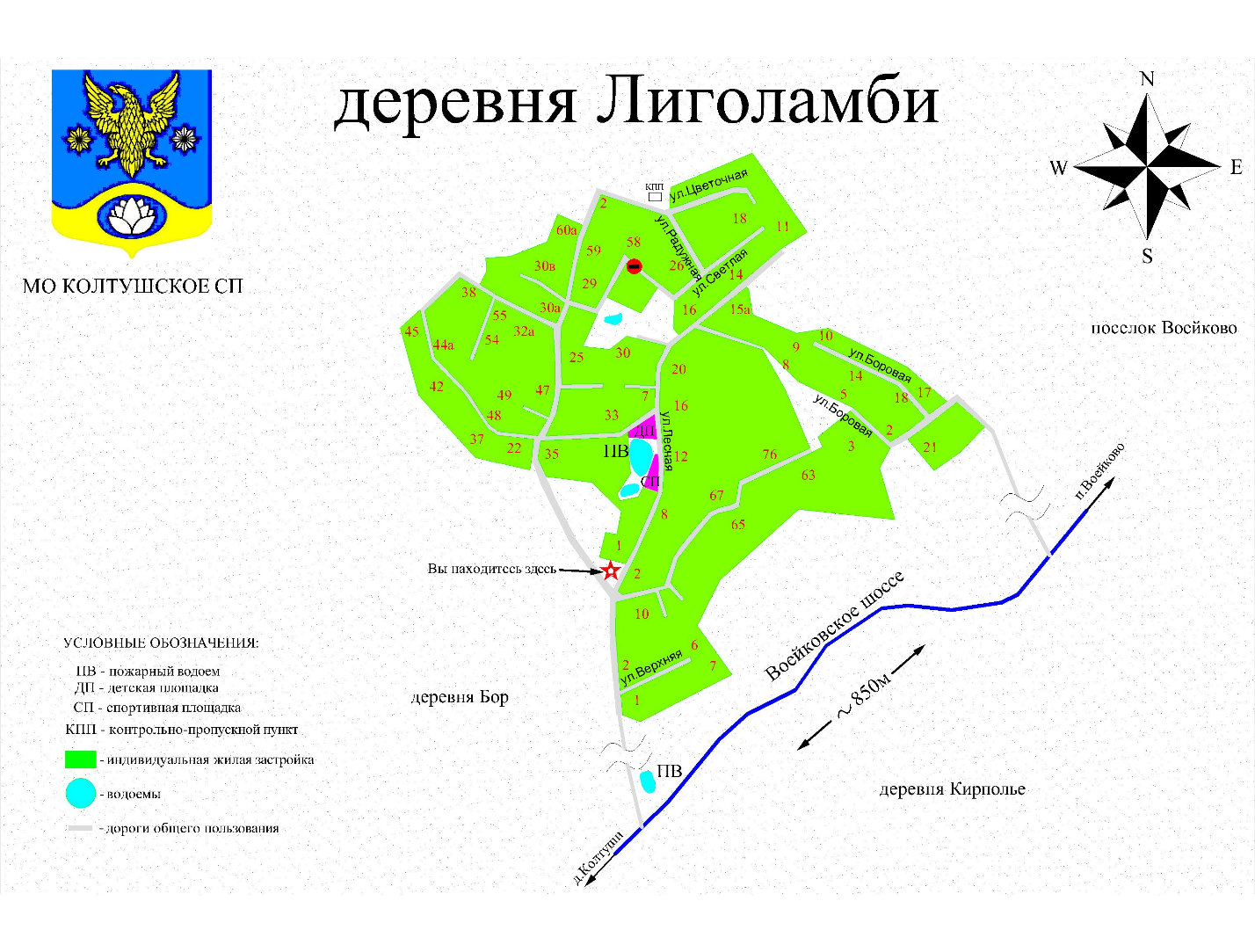 Технические характеристики:- опоры длиной 1,5 м от земли до информационного поля (общая длина каждой опоры с учетом монтажа должна составлять не менее  4,5м), основа – профильная труба 60*40 мм, D 76 мм. - габаритный размер информационного поля 2000*3000 мм, горизонтальный. Лицевая поверхность – композит алюминиевый, оклеенный пленкой с полноцветной печатью и ламинацией.- пригрузы – бетонные блоки 8 шт. 2.2. Информационные таблички Пример –информационные таблички (адресные указатели на домовладения), перечень которых приведен в приложении № 1 к техническому заданию.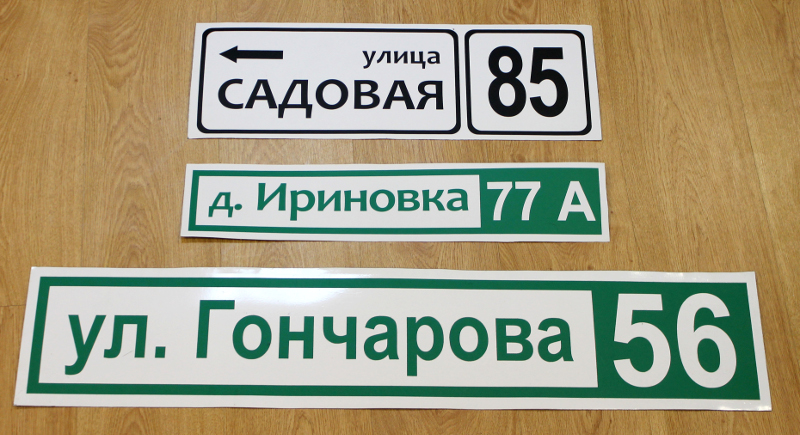 Технические характеристики:- Таблички из оцинкованного железа с нанесением аппликации из пленки или полноцветной печати.- Размер таблички мм, 600х120.3. Гарантия качества:Исполнитель предоставляет гарантию на информационный щит не менее 24 месяцев и не менее срока гарантии производителя со дня поставки информационного щита, а также на период эксплуатации в пределах указанного срока.Гарантийный ремонт осуществляется по заявке Заказчика (заявка передается ответственному лицу Исполнителя при помощи факсимильной связи, электронной почты). После получения заявки, Исполнитель в течение 24 часов высылает подтверждение принятия заявки (подтверждение передается ответственному лицу Заказчика по средствам факсимильной связи и электронной почты). Гарантийный ремонт осуществляется с выездом на место установленного информационного щита в течение 24 часов после принятия Исполнителем заявки.После выполнения гарантийного ремонта Исполнитель информирует Заказчика при помощи факсимильной связи или электронной почты об устранении недостатков. Проверка качества гарантийного ремонта осуществляется ответственными лицами Заказчика и Исполнителя по месту установленного отремонтированного информационного щита.Срок гарантии на отремонтированный информационный щит увеличивается на срок нахождения объекта в ремонте.4. Приложения:- Приложение 1 - перечень адресов (адресные указатели на домовладения).Приложение 1к техническому заданиюПеречень адресов (адресные указатели на жилые дома)Приложение № 2к муниципальному контракту № 29/18 от «16» июля 2018 годаПеречень отчетной документации, предоставляемой Исполнителем ЗаказчикуПриложение № 3к муниципальному контракту № 29/18 от «16» июля 2018 годаАКТ №_____выявления нарушений                                                                                                             «__» ________ 20___ г.Администрация муниципального образования Колтушское сельское поселение Всеволожского муниципального района Ленинградской области, именуемое в дальнейшем «Заказчик», в лице__________________________________________________, составила настоящий акт о нижеследующем:    1. В соответствии с контрактом № _____________ от «___» _______ 20__ г.(далее - контракт) Исполниетль выполнил/ не выполнил обязательства по оказанию услуг, а именно: _____________________________________________________________________________________________________________________________________________________________________________________________________________________________________________________________________________________________________    2.   Фактическое   качество   оказанных услуг соответствует (не соответствует) требованиям контракта:__________________________________________________________________________________________________________________________________________________________    3.   Вышеуказанные услуги согласно контракту должны быть выполнены до «___» ________ 20___ г., фактически выполнены «___» ________ 20___ г.    4. Недостатки выявлены/не выявлены____________________________________________________________________________________________________________________________________________________________________________________________________________________________________Заказчик:_______________/________________Приложение № 4к муниципальному контракту № 29/18 от «16» июля 2018 годаПРЕДПИСАНИЕ №___________об устранении замечаний по оказанию услуг«___» ____________201___г.Кому _______________________________________________________________._____________________________________________________________________Копия _______________________________________________________________._____________________________________________________________________В целях устранения нарушений, выявленных повседневной проверкой, на основании Акта выявленных нарушений №__________ от __________________ Вам предлагается устранить выявленные нарушения:По истечении указанного срока информацию о ходе выполнения предписания предоставить в письменном виде по адресу:д. Колтуши, д. №32, администрация МО Колтушское СП, тел.(81370)71750, e-mail: koltushi@yandex.ruПредставитель Заказчика _______________            _________________/___________________/(должность)	                                        (подпись)	                              (ФИО)Предписание получил представитель Исполниетля_____________________/____________________________/              (Подпись)                                                       (ФИО)«___»________________20___г.Приложение № 5к муниципальному контракту № 29/18 от «16» июля 2018 годаАКТ    №__________проверки исполнения предписания № ________от_____________об устранении выявленных замечаний« ___» ___________20____г.                                                                                                                               Представителем Заказчика произведен осмотр ранее выявленных нарушений, указанных в предписании.По результатам осмотра установлено следующее:Результат: нарушения (дефекты, замечания), отмеченные в предписании, устранены в установленные сроки в полном объеме/частично устранены/не устранены.                                                                                 (ненужное зачеркнуть)Решение: Предписание считать исполненным в полном объеме/частично устранены/не исполненным                                                                 (ненужное зачеркнуть)К Исполниетлю применить/не применять санкции в соответствии с условиями заключенного                                           (ненужное зачеркнуть) муниципального контракта.Сумма, подлежащая оплате Исполнителю в соответствии с условиями Контракта ________________________ руб. _____ коп.В соответствии с п. ______________ контракта сумма штрафных санкций составляет ______________ руб. ____ коп.(указывается расчет) Общая сумма штрафных санкций составит: __________________ руб.____ коп.В соответствии с п. ______________ контракта сумма пеней составляет ______________ руб. ____ коп.Общая сумма пеней составит: __________________ руб.____ коп.Итоговая сумма, подлежащая оплате подрядчику с учетом удержания неустойки (штрафы, пени), составляет: ________________________ руб. _____ коп.Представитель Заказчика _________________/______________/_________________________                                                                                                                                                                                                                      (должность)                                         (подпись)	                     (Ф.И.О.)АКТ получил представитель Исполнителя _______________________/___________________________ «_____»_____________20___г.             (Подпись)                                                       (ФИО)Приложение № 6к муниципальному контракту № 29/18 от «16» июля 2018 годаАКТприема-сдачи оказанных услуг (форма)дер. Колтуши						                                                             «___» _________ 20___ г.______________________________________________________, именуемый (ая) в дальнейшем «Заказчик», (наименование организации)в лице ____________________________________________________________________________________________,(должность, ФИО)действующего на основании _________________________________________________________________________,(Устава, Положения, Доверенности, иного акта)с одной стороны, и _________________________________________________________________________________,(наименование организации)именуемый (ая) в дальнейшем «Исполнитель», в лице __________________________________________________________________________________________________,(должность, ФИО)действующего на основании _________________________________________________________________________,			(Устава, Положения, Доверенности, иного акта)с другой стороны, вместе именуемые «Стороны», составили настоящий акт о нижеследующем:1. В соответствии с контрактом от «___» __________ 20__ г. № ____(далее – Контракт) Исполнитель выполнил обязательства по оказанию услуг, а именно:_______________________________________________________________________________________________________________________________________________________________________________________________________________________________________________________2. Фактическое качество оказанных услуг соответствует (не соответствует) требованиям Контракта:______________________________________________________________________________________________________________________________________________________________________________________________________3. Вышеуказанные услуги согласно контракту должны быть выполнены «___» ________ 20___ г., фактически выполнены «___» ________ 20___ г.4. Недостатки оказанных услуг выявлены/не выявлены___________________________________________________________________________________________________5. Сумма, подлежащая оплате Исполнитель в соответствии с условиями Контракта_____________________6. В соответствии с п. ____Контракта сумма штрафных санкций составляет___________________________ (указывается порядок расчета штрафных санкций).6.1. В соответствии с п. ____Контракта сумма пени  составляет___________________________ (указывается порядок расчета пени)Общая сумма неустойки (штрафы,пени) составляет: ___________________________________________________________________________________________________7. Итоговая сумма, подлежащая оплате исполнителю с учетом удержания нустойки составляет __________________________________________________________________________________________________.8. Результаты оказанных услуг по Контракту:___________________________________________________________________________________________________(предоставляется ежемесячно с отчетной документацией)ФОРМА АКТА СОГЛАСОВАНАЛенинградская область,Всеволожский район,д. Колтуши                                         «16» июля 2018 годаЗАКАЗЧИКадминистрация муниципального образования Колтушское сельское поселение Всеволожского муниципального района Ленинградской областиАдрес: 188680, Ленинградская обл, Всеволожский р-н, Колтуши д,     д. 32ИНН 4703139780 КПП 470301001ОГРН 1144703001321ОКПО 25834516ОКТМО 41612416 ОКВЭД 84.11.35Дата создания 22.04.2014г.Интернет-сайт www.mo-koltushi.ruл/с -  02.0104.0069.1р/с – 40204810600000003701В  Отделение Ленинградское г.Санкт-ПетербургБИК 044106001Временно исполняющий обязанности главы администрации_____________Р.А. Слинчак(подписано ЭЦП)ИСПОЛНИТЕЛЬОбщество с ограниченной ответственностью «Камелия»Адрес: 198329, г. Санкт-Петербург, ул. Партизана Германа д.7, лит.А, кв.99Тел.: +7 (911) 798-58-17e-mail: Yuliia.butenko@gmail.comИНН 7842430409 КПП 780701001ОГРН1107847142391ОКТМО 40357000000 ОКПО 65966251Дата постановки на учет в налоговом органе 31.05.2016г.Банковские реквизиты:Р/счет 40702810407200000945ФИЛИАЛ ПЕТРОВСКИЙ ПАО БАНКА "ФК ОТКРЫТИЕ"Кор/счет 30101810540300000795БИК 044030795Генеральный директор____________Ю.Ю. Сидорова(подписано ЭЦП)ЗАКАЗЧИКадминистрация МО Колтушское СПВременно исполняющий обязанности главы администрации_____________Р.А. Слинчак(подписано ЭЦП)ИСПОЛНИТЕЛЬОбщество с ограниченной ответственностью «Камелия»Генеральный директор____________Ю.Ю. Сидорова(подписано ЭЦП)Наименование населенного пунктаКоличество (шт.)Текст на табличкед. Лиголамби27д. Лиголамби, д.2 – 1 шт.д. Лиголамби, д. 2А – 1 шт.д. Лиголамби, д.3 – 1 шт.д. Лиголамби, д.4 – 1 шт.д. Лиголамби, д.5 – 1 шт.д. Лиголамби, д.7 – 1 шт.д. Лиголамби, д. 8В – 1 шт.д. Лиголамби, д.9 – 1 шт.д. Лиголамби, д.10 – 1 шт.д. Лиголамби, д.11 – 1 шт.д. Лиголамби, д.12 – 1 шт.д. Лиголамби, д.14 – 1 шт.д. Лиголамби, д.17А – 1 шт.д. Лиголамби, д.18 – 1 шт.д. Лиголамби, д.19 – 1 шт.д. Лиголамби, д.23 – 1 шт.д. Лиголамби, д.23А – 1 шт.д. Лиголамби, д.24 – 1 шт.д. Лиголамби, д.25 – 1 шт.д. Лиголамби, д.26 – 1 шт.д. Лиголамби, д.27 – 1 шт.д. Лиголамби, д.32/1 – 1 шт.д. Лиголамби, д.35 – 1 шт.д. Лиголамби, д.43 – 1 шт.д. Лиголамби, д.46 – 1 шт.д. Лиголамби, д.66 – 1 шт.ул. Лесная, д.16 – 1 шт.ЗАКАЗЧИКадминистрация МО Колтушское СПВременно исполняющий обязанности главы администрации_____________Р.А. Слинчак(подписано ЭЦП)ИСПОЛНИТЕЛЬОбщество с ограниченной ответственностью «Камелия»Генеральный директор____________Ю.Ю. Сидорова(подписано ЭЦП)№ п/пНаименование отчетов и сведенийПериодичность представленияСроки представления1приказ о назначении лица, ответственного за оказание услуг по  Контракту, с указанием номера контактного телефона и адреса электронной почты1 разна следующий день после подписания контракта2Счет-фактура (счет)После сдачи услуги в течение 10 дней с момента оказания услуг 3Исполнительная документация, в том числе документы подтверждающие качество материалов (товара)После сдачи услуги в течение 10 дней с момента оказания услуг45Акт приема-сдачи оказанных услуг(приложение №6 к контракту)После сдачи услуги в течение 10 дней с момента оказания услугЗАКАЗЧИКадминистрация МО Колтушское СПВременно исполняющий обязанности главы администрации_____________Р.А. Слинчак(подписано ЭЦП)ИСПОЛНИТЕЛЬОбщество с ограниченной ответственностью «Камелия»Генеральный директор____________Ю.Ю. Сидорова(подписано ЭЦП)№п/пПредписаниеАдресСрок устранения№п/пПредписаниеАдресустранено/ не устраненоЗАКАЗЧИКадминистрация МО Колтушское СПВременно исполняющий обязанности главы администрации_____________Р.А. Слинчак(подписано ЭЦП)ИСПОЛНИТЕЛЬОбщество с ограниченной ответственностью «Камелия»Генеральный директор____________Ю.Ю. Сидорова(подписано ЭЦП)